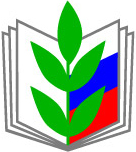 Общероссийский Профсоюз образованияЗабайкальская краевая организация Профессионального союза работников народного образования и науки РФВ ПОМОЩЬ ПРЕДСЕДАТЕЛЮ ПЕРВИЧНОЙ ПРОФСОЮЗНОЙ ОРГАНИЗАЦИИг. Чита  2023 г.  Прошло отчётно-выборное профсоюзное собрание. Избран профком, председатель. А что дальше? Быть профлидером сегодня сложно, а в педагогическом коллективе – вдвойне сложнее.О Профсоюзе в целом судят, прежде всего, по делам профкома и его лидера, работающего рядом с тобой в коллективе. Он должен быть и хорошим специалистом, и хорошим руководителем, и хорошим психологом. А ещё очень важно уметь общаться с людьми.С чего же начать? Как построить свою работу? Как правильно расставить приоритеты в деятельности профкома? Что необходимо сделать, чтобы профсоюзная организация стала сильной и авторитетной в ситуации, когда большая часть членов Профсоюза думает не о том, что он может сделать для Профсоюза, а только о том, что Профсоюз обязан сделать для него. «Только не я», «Я устала», «Не хочу портить отношения с администрацией», «Я плачу профсоюзные взносы, какие претензии?». Такие ответы очень часто слышат председатели профкома в ответ на предложение поучаствовать в жизни профсоюзной организации.В профсоюзной работе, как и в любой другой, главное – это целевая установка. Если  профком нацелен исключительно на подарки, путёвки, новогодние ёлки и т.д., то сильной организации не будет. Такой Профсоюз люди воспринимают как отдел администрации. Но профсоюзы всегда и везде создавались для экономической борьбы, а не для культмассовой работы. И в Уставе Профсоюза записано, что «основными целями являются представительство и защита социально-трудовых прав и профессиональных интересов членов Профсоюза».Сегодня людям гораздо важнее чувствовать себя защищёнными, сохранить своё рабочее место, получать достойную заработную плату, иметь приемлемые условия труда. И если работники видят, что профком представляет их интересы, а не интересы администрации и готов защищать членов Профсоюза на деле, то, поверьте, одной этой готовности уже достаточно для того, чтобы люди сплотились вокруг такого профкома.Начинать надо с чёткого планирования. Вся многообразная деятельность профсоюзной организации отражается в различных документах, которые составляют делопроизводство выборного профсоюзного органа. Правильная организация делопроизводства является важным условием обеспечения успешной деятельности профкома по защите трудовых и социально-экономических прав и профессиональных интересов членов Профсоюза. Для ведения делопроизводства в соответствии с современными требованиями крайкомом профсоюза для каждой первички разработан и напечатан «Дневник председателя первичной организации», который можно найти в архиве первички и воспользоваться, как образцом для ведения делопроизводства. Примерная номенклатура дел (перечень основных документов), циклограммы помогут председателю профкома при планировании своей работы, при организации делопроизводства (приложение № 1, 2, 3, 4 и 13). Основой для составления плана должны быть следующие документы:1. Устав Профсоюза в редакции от 14.10.2020 г.2. Соглашения (краевое, городское, районное).4. Коллективный договор образовательного учреждения.5. Социальный паспорт первичной профорганизации.6. Анализ работы профсоюзного комитета школы по мотивации профсоюзного членства.Кроме того, необходимо изучить предложения и замечания, высказанные членами Профсоюза на отчетно-выборном профсоюзном собрании, ознакомиться  с планом работы территориальной профсоюзной организации.Основой в защите социально-трудовых прав работников в учреждении должен быть, конечно, коллективный договор. Он определяет взаимоотношения коллектива и администрации. Его составление должно основываться на изучении особенностей и потребностей коллектива, финансовых возможностях учреждения. Коллективный договор также утверждается на собрании трудового коллектива, и каждый работник имеет право внести свои предложения при его обсуждении.Со стороны профкома необходимо обеспечить постоянный контроль за выполнением коллективного договора, проводить отчеты администрации и профсоюзной организации о его выполнении.К работе по мотивации профсоюзного членства следует подходить системно и комплексно, а для этого необходимо изучить причины выхода работников из Профсоюза. Ведь устойчивая мотивация в коллективе является показателем состояния морально-психологического климата, показателем делового и просто человеческого общения в профсоюзной организации, показателем активности профкома по реализации защитной функции Профсоюза, информационной работе, уровня грамотности профактива.Каждый руководитель и председатель профсоюзной организации имеет рекомендации по взаимодействию в рамках социального партнёрства в части соблюдения прав трудящихся и перечень статей Трудового кодекса РФ, определяющих права профсоюзной организации в сфере трудовых отношений. Знание, а главное – применение нормативных актов (приложение № 5) позволит профкому не допускать нарушений в правовых отношениях между администрацией и работником.Наиболее часто допускаются нарушения при:- заключении трудового договора,  переводе, увольнении с работы;- определении режима рабочего времени  и времени отдыха;- оплате труда (т.е. система, размер, сроки выплаты);- при распределении стимулирующих выплат;- определении льгот и преимуществ, предусмотренных законодательством и коллективным договором.К сожалению, бывает и так, что председатели первичных профорганизаций, если и знают хорошо права Профсоюза, то не часто пользуются ими. Недостаточно настойчивы в решении возникающих проблем. А ведь миссия Профсоюза – та самая «вредность», которую испытывают от наших действий все уровни власти, та критика, которую они слышат от нас во все времена, - нужна для отстаивания интересов педагогов, работников образования.Главная наша задача – поддержать человека при аттестации, при составлении графика работы, отпусков, расписании уроков, распределении нагрузки, сокращении.Предметом особой заботы профкома должно быть участие в распределении учебной нагрузки на новый учебный год и разработке Положения об оплате труда. Руководители часто не приглашают профком на предварительное распределение учебной нагрузки, а председатель профкома на этом и не настаивает. Зачем лишние хлопоты.Необходимо строгое соблюдение нормативных актов по комплектованию. Локальные акты должны приниматься с учетом мотивированного мнения профкома (ст. 372 ТК РФ). Не подписывайте их без обсуждения с членами профсоюзного комитета. Обязательно зафиксируйте результаты обсуждения проектов локальных актов, предоставленных руководителем, в протоколе заседания профсоюзного комитета. Придайте значимость этому вопросу.Администрация обязана сделать письменный запрос на представление мотивированного мнения для принятия к действию документа. После обсуждения на заседании профкома вы даёте выписку из его решения в администрацию.Скажете, что занимаемся бумаготворчеством? Нет! Учитесь уважать закон сами и требуйте уважения к организации, которой вы руководите, и в целом к Профсоюзу. Ответ должен быть только один: «Так положено по закону» (приложение № 6).И в заключение об информационной работе.Отсутствие достаточной информации о деятельности профсоюзных организаций всех уровней создаёт впечатление о их бездеятельности, что снижает мотивацию профсоюзного членства, порождает выход людей из Профсоюза. Поэтому обязательно наличие профсоюзного уголка с информацией о работе профсоюзного комитета, плана работы на месяц, сведений о деятельности вышестоящих профсоюзных структур (территориальной и краевой организаций). Должны быть сменные разделы, размещаться информационные листки, бюллетени и т.д. Пустой стенд – это антиреклама Профсоюза (приложение № 7).Информировать о работе Профсоюза необходимо на совещаниях, методических объединениях, родительских собраниях.Проводить обзоры статей из газет «Мой профсоюз».Регулярно использовать для информирования коллег  о конкретных результатах работы Профсоюза интернет-ресурсы: сайты Общероссийского Профсоюза образования, краевой организации, странички территориальных организаций на сайте краевой, собственные странички профкомов на сайте вашей образовательной организации, различные профсоюзные  группы в соцсетях и др.Использовать метод экспресс-информации: проверили трудовые книжки – поместите отчёт в профсоюзном уголке. Обсудили положение о стимулирующих выплатах – выступите со своими замечаниями (а не только директор) на собрании.Важную роль в информационной и агитационной работе играют профсоюзные собрания. К сожалению, проводятся они в первичных профорганизациях сегодня редко. А ведь через собрание реализуются все основные нормы профсоюзной демократии. Эффективность профсоюзного собрания и заседания профсоюзного комитета предопределяется вопросами, которые выносятся на их обсуждение. Не подходите шаблонно к их подготовке. Предлагаем примерный перечень вопросов для рассмотрения на собраниях и заседаниях профкома (приложения № 8 и № 9).Информация - это та база, на которой строится вся наша работа и мы должны помнить об этом. Видя результаты работы, люди обретут веру в организацию.Вся деятельность первичной профсоюзной организации образовательного учреждения должна опираться на нормативную базу.Только основываясь на законе и на знании правовых норм, профком сможет выстраивать эффективную работу по защите социально-трудовых прав членов Профсоюза от действия или бездействия работодателя, должностных лиц учреждений, приведших к нарушению или ограничению права работника на труд.Уважаемые коллеги!Мы верим, что вместе мы преодолеем трудности нашей жизни и останемся верны своему профессиональному долгу.Помните! Сильная первичка – сильный Профсоюз!Приложение № 1Документы первичной профсоюзной организацииОрганизационные документы:Протоколы профсоюзных собраний.Протоколы заседаний профсоюзного комитета.Положения о постоянных комиссиях.Организационно-уставные рекомендации, инструкции.Управленческие документы:Постановления, резолюции собраний, конференций выборных профсоюзных органов и их президиумов, решения собраний профсоюзных активов, распоряжения председателей организацийИнформационно-справочные документы:Справки, аналитические и докладные записки, акты, письма, заявления, обращения.Номенклатура дел, которая утверждается на заседании комитета территориальной организации профсоюза.Протоколы профсоюзных собраний.Протоколы заседаний профсоюзного комитета.Планы работы профсоюзного комитета, постоянных комиссий.Коллективный договор.Справки и другие рабочие документы по подготовке собраний, заседаний профсоюзного комитета.Финансовые документы (сметы, отчёты, акты).Статистические отчёты.Социальный паспорт.Анализ работы по мотивации профсоюзного членства.Журнал учёта членов Профсоюза.Журнал выдачи электронных профсоюзных билетов.Заявления о приёме в Профсоюз; копии заявлений о безналичной уплате членского профсоюзного взноса.Тетрадь входящей и исходящей корреспонденции.Материалы ревизионной комиссии.Постановления, нормативные и методические документы вышестоящих органов Профсоюза.Информационные, методические бюллетени, листки «Профсоюз помог!»,  «Профсоюзные вести» крайкома профсоюза, подшивки газет «Мой профсоюз», «Думы забайкальского учителя».Акты передачи дел при смене председателя профсоюзной организации.Приложение № 2Годовая циклограмма работы первичной профсоюзной организацииСЕНТЯБРЬ1. Внести изменения в коллективный договор в соответствии с    Трудовым кодексом РФ, изменениями в Положении об  оплате труда.2. Оформить профсоюзный уголок.3. Начать проверку трудовых книжек, трудовых договоров.4. Выписать газету «Мой профсоюз» на 1-е полугодие.5. Составить план работы на  учебный год.6. Согласовать локальные акты перед их принятием:Правила внутреннего трудового распорядка.О доплатах и надбавках.О распределении учебной нагрузки.  7. Провести в АИС сверку снятия и постановки на учет  членов Профсоюза, заполнения в полном объеме всех вкладок по ППО и ОО.8. Составить перечень юбилейных, праздничных и знаменательных дат для членов Профсоюза.9. Согласовать инструкции по охране труда.10.Выдать мотивированное мнение профкома по тарификации педагогических работников.ОКТЯБРЬ1. Составить план обучения профактива, согласовать с комитетом территориальной организации  профсоюза.2. Подготовить торжественное собрание, посвященное Дню учителя. Отметить юбиляров, награждённых грамотами, учителей-стажеров.3. Подготовить и провести День пожилого человека (чествование ветеранов педагогического труда).4. Проверить инструкции по охране труда и технике безопасности, наличие подписей работающих.5. Проанализировать распределение учебной нагрузки.6. Организовать работу с молодыми специалистами.НОЯБРЬ1. Провести заседание профкома «О результатах проверки ведения личных дел и трудовых книжек работающих».2. Принять участие в районном семинаре по юридическим вопросам.3. Проверить правильность оформления финансовых документов (смет, отчетов, актов).4. Проанализировать результативность проводимой работы по мотивации профсоюзного членства.ДЕКАБРЬ1. Отчёт о выполнении коллективного договора (любые разделы).2. Подготовка к новогодней ёлке для детей членов Профсоюза.3. Подготовка новогоднего праздника для работников образовательного учреждения.4. Контрольно-ревизионной комиссии осуществить  контроль за исполнением профсоюзной сметы на культурно-массовую работу.5. Составить смету расходования профсоюзных средств на следующий год.6. Согласовать график отпусков работников.ЯНВАРЬ1. Провести профсоюзное собрание «О работе профкома и администрации по соблюдению Инструкции о порядке ведения и хранения трудовых книжек работников», «О  заключении допсоглашений в трудовые договоры работников» и др.2. Проверить выполнение принятых решений на профсоюзных собраниях и заседаниях профкома.3. Провести организационную работу по информированию членов профсоюза о возможности удешевления санаторно-курортного лечения и летнего отдыха детей.5. Провести необходимую организационную работу по информированию и приобретению путевок на санаторно-курортное лечение и  в загородные лагеря для детей членов профсоюза.ФЕВРАЛЬ1. Подготовить совместно с администрацией отчёт о ходе выполнения Соглашения по охране труда и технике безопасности. Провести профсоюзное собрание по этой теме.2. Провести анализ работы с заявлениями и обращениями членов Профсоюза.3. Подготовить и провести вечер, посвящённый Дню защитников Отечества.4. Начать подготовку к мероприятиям, посвященным Международному женскому Дню 8 Марта.МАРТ1. Провести заседание профсоюзного комитета «О рациональном использовании рабочего времени, соблюдении режима отдыха».2. Поздравить ветеранов педагогического труда с 8 Марта и пригласить на традиционное праздничное мероприятие.3. Рассмотреть вопрос о ходе выполнения локального акта «О надбавках и доплатах компенсационного и стимулирующего характера на полную учебную нагрузку».АПРЕЛЬ1. Проверить правильность расследования несчастных случаев. Отчет комиссии по охране труда.2. Проверить и обследовать техническое состояние здания, кабинетов, учебных мастерских, оборудования на соответствие нормам и правилам охраны труда.3. Провести профсоюзное собрание «Об организации работы по охране труда и технической безопасности».МАЙСовместно с администрацией рассмотреть вопросы выполнения коллективного договора (любые пункты).Принять участие в предварительной тарификации. Подготовить ходатайство о поощрении членов Профсоюза.Проанализировать совместную работу с администрацией по созданию условий для прохождения аттестации,  повышения педагогического мастерства.Уточнить график отпусков.Разработать мероприятия по выполнению решений профсоюзных собраний, комитетов, предложений и замечаний членов Профсоюза.Продолжить ознакомление работников с нормативными документами по правовым вопросам.ИЮНЬ1. Проверить наличие электронных профсоюзных билетов, внесение изменений во вкладки в АИС: учётных карточек, отметок об уплате профсоюзных взносов и др.Планирование профсоюзных собраний на следующий учебный год.Проверить состояние охраны труда и техники безопасности, условия и оплата труда педагогов, привлеченных для работы  в пришкольном лагере дневного пребывания.Осуществлять контроль за своевременной выплатой отпускных работникам образовательного учреждения.Провести организационную работу по вопросу приобретения путёвок в загородные оздоровительные лагеря детям работников ОО, оформить документы в ТО  на получение компенсации из крайкома на удешевление родительской доплаты.ИЮЛЬ1. Организовать туристический отдых для желающих членов Профсоюза.АВГУСТСогласовать с администрацией:- инструкции и заполнение журналов инструктажей по охране труда;- тарификацию;- расписание уроков;- перераспределение учебной нагрузки без нарушений.2. Привести в порядок делопроизводство в профсоюзной организации.3. Подготовить выступление на августовский педсовет.4. Организовать прохождение медицинского осмотра,  обучение санминимуму, прохождение психиатрического освидетельствования работников ОУ (при необходимости).5. Провести с бухгалтерией сверку удержания и перечисления в ТО членских профсоюзных взносов. Приложение № 3ЦИКЛОГРАММА ПРАВОВОЙ РАБОТЫ ПЕРВИЧНОЙ ПРОФСОЮЗНОЙ ОРГАНИЗАЦИИ ОБРАЗОВАТЕЛЬНОГО УЧРЕЖДЕНИЯПриложение № 5РЕКОМЕНДАЦИИ по взаимодействию руководителей образовательных учреждений и первичных профсоюзных организацийПроцедура учёта мнения выборного профсоюзного органа включает в себя:Направление руководителем образовательного учреждения председателю первичной профорганизации проекта локального нормативного акта и документов, связанных с принятием решения (акты, объяснения, проекты приказов и т.д.).Направление председателем первичной профорганизации мотивированного мнения по проекту локального нормативного акта руководителю организации – в течение 5 рабочих дней, при решении вопроса об увольнении - 7 рабочих дней (ст. 372,373 ТК РФ).Каждый из нас должен знать права профсоюзной организации в соответствии с Трудовым кодексом РФ: они представлены многими статьями ТК РФ. Причём чётко определено, какой локальный акт должен быть принят с обязательным участием профсоюзного органа, с учётом мнения профсоюзного органа, с участием представителей соответствующего выборного профсоюзного органа, с предварительного согласия соответствующего вышестоящего профсоюзного органа, по требованию профсоюзного органа. Конкретно по статьям:Данная процедура применяется с обязательным участием профсоюзного органа:Статья 82 «Обязательное участие выборного профсоюзного органа в рассмотрении вопросов, связанных с расторжением трудового договора по инициативе работодателя».Часть 1: «При принятии решения о сокращении численности или штата работников организации и возможном расторжении трудовых договоров с работниками в соответствии с п.2 ст. 81 настоящего Кодекса работодатель обязан в письменной форме сообщить об этом выборному профсоюзному органу данной организации не позднее, чем за два месяца до начала проведения соответствующих мероприятий, а в случае, если решение о сокращении численности или штата работников организации может привести к массовому увольнению работников – не позднее, чем за три месяца до начала проведения соответствующих мероприятий. Критерии массового увольнения определяются в отраслевых и (или) территориальных соглашениях».Учет мнения профсоюзного органа (представительного органа работников) в соответствии со ст. 371 ТК РФ обязателен в следующих случаях:Увольнение работников, являющихся членами Профсоюза по пункту 2 статьи 81 – сокращение численности или штата работников организации; пункта 3 статьи 81 –  квалификации, подтверждённой результатами аттестации; пункту 5 статьи 81 – неоднократного неисполнения работником без уважительных причин трудовых обязанностей, если он имеет дисциплинарное взыскание. (Часть 2 статьи 82 ТК РФ).Привлечение к сверхурочным работам в случаях, помимо предусмотренных частью 2 статьи 99. (Часть 3 статьи 99 ТК РФ).Составление графика сменности. (Часть 3 статьи 103 ТК РФ).Разделение рабочего дня на части на основании локального нормативного акта. (Статья 105 ТК РФ).Привлечение к работе в выходные и нерабочие  праздничные дни. (Часть 4 статьи 113 ТК РФ).Утверждение графиков отпусков. (Часть 1 статьи 123 ТК РФ).Установление системы оплаты и стимулирования труда, в  том числе повышение оплаты за работу в ночное время, в выходные и нерабочие праздничные дни, сверхурочную работу.(ч.2 ст.135 ТК )Утверждение формы расчётного листка. (Часть 2 ст. 136 ТК РФ).Установление различных систем премирования, стимулирующих доплат и надбавок. (Часть 1 статьи 144 ТК РФ).Установление конкретных размеров повышенной оплаты труда для работников, занятых на тяжёлых работах, работах с вредными и  опасными или иными особыми условиями труда).(ч.3ст.147ТКРФ).Конкретные размеры повышения оплаты труда за работу в ночное время. (Часть 2 статьи 154 ТК РФ).Определение систем нормирования труда. (Статья 159 ТК РФ).Принятие локальных нормативных актов, предусматривающих введение, замену и пересмотр норм труда. (Статья 162 ТК РФ).Принятие необходимых мер при угрозе массовых увольнений. (Часть 4 статьи 180 ТК РФ).Утверждение правил внутреннего трудового распорядка. (Ст. 190 ТК РФ).Применение дисциплинарного взыскания. (ч. 3 ст. 193 ТК РФ).Установление форм профессиональной подготовки, переподготовки и повышения квалификации. (ч.3 ст. 196 ТК РФ).Разработка и утверждение инструкций по охране труда для работников. (Часть 2 статьи 212 ТК РФ).Участие представителей соответствующего выборного профсоюзного органа обязательно:При проведении аттестации, которая может послужить основанием для увольнения работников в соответствии с п.3 ст.81 ТК РФ (недостаточной квалификации, подтверждённой результатами аттестации) в обязательном порядке включается член комиссии от соответствующего выборного профсоюзного органа (ч.3 ст.82 ТК РФ). Аттестация педагогов добровольная и предусматривает соответствие заявленной квалификационной категории (или несоответствие, что не является основанием для увольнения).В организации по инициативе работодателя и (или) по инициативе работников либо их представительного органа создаются комитеты (комиссии) по охране труда. В их состав на паритетной основе входят представители профессиональных союзов или иного уполномоченного работниками представительного органа. (Статья 218 ТК РФ).В состав комиссии по расследованию несчастных случаев на производстве включаются представители профсоюзного органа или иного уполномоченного работниками представительного органа. (Статья 229 ТК РФ).Без согласия соответствующего выборного профсоюзного органа работодатель не вправе:Увольнение по инициативе работодателя в соответствии с пунктом 3 и п. 5 ст. 81 ТК РФ руководителей (их заместителей) выборных профсоюзных коллегиальных органов организации, её структурных подразделений, не освобождённых от основной работы, допускается помимо общего порядка увольнения только с предварительного согласия соответствующего вышестоящего профсоюзного органа. (Ст. 374 ТК РФ).Участвующие в разрешении коллективного трудового спора представители работников – их объединений не могут быть в период разрешения коллективного трудового спора подвергнуты дисциплинарному взысканию, переведены на другую работу или уволены по инициативе работодателя без предварительного согласия уполномочившего их на представительство органа. (Часть 2 статьи 405 ТК РФ).По требованию профсоюзного органаРаботодатель обязан рассмотреть заявление представительного органа работников о нарушении руководителем организации, его заместителями законом или иных нормативных правовых актов о труде, условий коллективного договора, соглашения и сообщить о результатах рассмотрения представительному органу работников. (Статья 195 ТК РФ).Приложение № 6ПРИМЕРНЫЕ ОБРАЗЦЫ ОФОРМЛЕНИЯ ДОКУМЕНТОВПРИКАЗ № ____по МОУ средней общеобразовательной школе  от «____»_____20___г.Об увольнении Петрова П.П.Петрова Петра Петровича, учителя физики средней общеобразовательной школы № ___, уволить по п. 2 ст. 81 ТК РФ 16 мая 2017 года в связи с сокращением численности (или штата) работников и как не имеющего преимущественных прав на оставление на работе, предусмотренных ст. 179 ТК РФ и коллективным договором.Основания:1. Локальные акты, подтверждающие фактическое сокращение численности или штата работников в учреждении.2. Предупреждение П.П.Петрова за два месяца персонально (под роспись) о предстоящем его увольнении 16 мая 2017 года (документ прилагается).3. Уведомление о предложенных ему имеющихся в школе на день предупреждения вакантных должностях: учитель математики (акт отказа прилагается).4. Уведомление в службу занятости административного округа от 15 марта 2017 года о предстоящем увольнении Петрова П.П.Директор школы              _________________            И.И.Иванов                                                    (подпись)              М.П.С приказом ознакомлен _________________            П.П.Петров                                                    (подпись)«____»________20____г.******При рассмотрении вопроса на заседании профкома директор школы должен представить документы, подтверждающие соблюдение им порядка высвобождения работника на основании требований ст.ст. 82,372,373,374,375 ТК РФ.Увольнение по п.2, п.3 и п.5 ст. 81 ТК РФ руководителей (их заместителей) выборных профсоюзных коллегиальных органов организации, её структурных подразделений, не освобождённых от производственной работы, допускается помимо соблюдения общего порядка увольнения только с предварительного согласия соответствующего вышестоящего выборного профсоюзного органа (ст. 374 ТК РФ).Представление рекомендуется напечатать на фирменном бланке организации и зарегистрировать с указанием исходящего номера и даты.Примерные формы предупреждения об увольнении по п.2 ст. 81 ТК РФ (требование ст. 180 ТК РФ), а также подтверждения факта отказа от предложенных мест по трудоустройству (места по трудоустройству предлагаются в соответствии с требованиями ст. 180 ТК РФ) приведены ниже. Акт составляется в случае, когда увольняемый не оформляет отказ личным заявлением.******Петрову П.П. – учителю физикисредней общеобразовательной школы № ___«____»________20___г.№______УВЕДОМЛЕНИЕ о предстоящем высвобожденииУважаемый Пётр Петрович!Средняя общеобразовательная школа № ___ в связи с мероприятиями по сокращению численности (или штата) работников в соответствии с требованиями ст. 180 ТК РФ уведомляет Вас о предстоящем увольнении по п. 2 ст. 81 ТК РФ 16 мая 2017 года.Одновременно с уведомлением предлагаем имеющиеся вакансии в школе: учитель математики.Директор школы              _________________            И.И.Иванов                                                    (подпись)Предупреждение получил _________________            П.П.Петров                                                    (подпись)«____»_________20____г.******А К Т о подтверждении факта отказа от предложенных мест по трудоустройствуВ присутствии П.П.Петрова, учителя физики, подтверждаем его отказ от предложенного места по трудоустройству в связи с увольнением по п.2 ст. 81 ТК РФ.П.П.Петров, учитель физики, не принял предложение работодателя о трудоустройстве в школе учителем математики.Г.И.Соколов   (учитель информатики)          __________________                                                                                                                           (подпись)Н.В.Потапова (учитель химии)                       __________________                                                                                                                              (подпись)К.П. Соломахина (библиотекарь)                  __________________                                                                                                                              (подпись)«____»_______20____г.Директорусредней общеобразовательной школы № ___И.И.ИвановуВЫПИСКА из решения профсоюзного комитета средней общеобразовательной школы № ___ о мотивированном мнении профкома в связи с предполагаемым увольнением Звонарёвой И.Т., лаборанта кабинета химии, по п. 2 ст. 81 ТК РФПротокол № ____от «____»______20__г.Всего членов профсоюзного комитета – 7.Присутствовало на заседании – 7 чел.Профком рассмотрел проект приказа № ____ от «____»______20___г. и материалы (обоснование) для увольнения И.Т.Звонарёвой на заседании профкома в присутствии заместителя директора А.К. Васильева и увольняемой И.Т.Звонарёвой.Учитывая, что работодателем нарушены требования действующего трудового законодательства в части:- соблюдения сроков предупреждения о предстоящем увольнении И.Т.Звонарёвой. Предупреждение об увольнении по п.2 ст. 81 ТК РФ выдано лишь за месяц до увольнения (статьёй 180 ТК РФ установлено – не менее чем за два месяца до увольнения);- не учтено наличие у И.Т.Звонарёвой двоих несовершеннолетних детей и то, что в её семье нет других работников с самостоятельным заработком.Таким образом, у И.Т.Звонарёвой есть преимущественное право на оставление на работе при сокращении численности (или штата) работников (ст. 179 ТК РФ).В соответствии со ст. 373 ТК РФ профком постановил:1. Предложить директору школы И.И.Иванову воздержаться от увольнения по п. 2 ст.81 ТК РФ (в связи с сокращением численности или штата работников) Звонарёвой Ирины Тимофеевны, лаборанта кабинета химии.Итоги голосования: «за» - 6, «против» - 1, «воздержалось» - нет.Председатель профкома    ____________________А.П.Лютикова                                                                (подпись)Выписку из постановления профкома получил директор школы И.И.Иванов                    __________________________                                        (подпись)«____»________20___г.******Комментарий:При принятии решения о несогласии с увольнением профком направляет копию мотивированного мнения с приложением необходимых документов в соответствующую Государственную инспекцию труда с одновременным уведомлением об этом работодателя.При принятии решения о сокращении численности или штата работников организации и возможности расторжения трудовых договоров с работниками в соответствии с п. 2 ст. 81 ТК РФ работодатель обязан письменно сообщить выборному профсоюзному органу данной организации об этом не позднее, чем за 2 месяца до начала указанных мероприятий, а если такое решение может привести к массовому увольнению работников, - не позднее чем за 3 месяца (критерии массовости увольнения определяются в отраслевых и (или) территориальных соглашениях и коллективным договором).Необходимо помнить, что согласно ст. 178 ТК РФ, увольняемым по п. 1 и 2 данной статьи выплачивается выходное пособие в размере среднего месячного заработка, а также за ними сохраняется средний месячный заработок на период трудоустройства, но не свыше двух месяцев со дня увольнения (с учётом выходного пособия).При проведении аттестации, которая может послужить основанием для увольнения работников в соответствии с п.3 ст. 81 ТК РФ, в состав аттестационной комиссии в обязательном порядке включается член комиссии от соответствующего выборного профсоюзного органа. До издания приказа об увольнении руководителям организаций и профсоюзных комитетов рекомендуется проверить соблюдение порядка увольнения работников по инициативе администрации по следующим позициям:- учтено ли мнение профсоюзного комитета в приказе об увольнении;- принято ли мотивированное мнение на увольнение правомочным составом профсоюзного комитета с учётом того, что в заседании профсоюзного комитета должны участвовать более половины его членов, количество которых исчисляется из общего числа всех избранных, независимо от отсутствия некоторых из них в данное время ввиду болезни, нахождения в отпуске и т.д. (за исключением случаев, когда члены профсоюзного комитета уволились или выбыли из списочного состава организации по другим причинам);- большинство ли членов правомочного состава профсоюзного комитета голосовали за увольнение работника; учтены ли работодателем требования ст. 261, 269 ТКРФ, определяющие гарантии для беременных женщин и женщин, имеющих детей, а также для работников моложе 18 лет при расторжении трудового договора;- произведено ли в действительности сокращение численности или штата работников.Приложение № 7ТРЕБОВАНИЯ К ПРОФСОЮЗНОМУ УГОЛКУ1. Найти в учреждении удобное месторасположение.2. Закрепить уголок на уровень среднего роста человека.3. Эстетичность оформления.4. Доступность, актуальность, новизна информации.5. Основные разделы (стационарные):список членов профкома (председателя, заместителей);план работы (с указанием даты утверждения и номера протокола) на год, месяц;перечень комиссий, их председатели;списки очерёдности на санаторно-курортное лечение и в ДОЛ;сведения о вышестоящих профсоюзных структурах.6. Сменные разделы:охрана труда (положение о комиссии, план работы, инструкции по охране труда, соглашение по охране труда);наша жизнь (коллективный договор, Правила внутреннего трудового распорядка, график отпусков, режим работы всех категорий работников. Рубрики: «Это интересно!», «Объявления», «Поздравляем!»);информационный листок.Приложение № 8ПРИМЕРНЫЙ ПЕРЕЧЕНЬ ВОПРОСОВДЛЯ РАССМОТРЕННИЯ НА ЗАСЕДАНИИ ПРОФСОЮЗНОГО КОМИТЕТА ОБРАЗОВАТЕЛЬНОЙ ОРГАНИЗАЦИИ:О внесении необходимых изменений в АИСО распределении обязанностей среди членов профкома.Организация комиссий по направлениям работы.О планировании на новый учебный год.О составлении социального паспорта образовательного учреждения.О проекте коллективного договора.О заключении Соглашения по охране труда.О рассмотрении проекта локального нормативного акта, содержащего нормы трудового права.О состоянии профсоюзного членства.О проведении годовой сверки профсоюзных документов.Об организации работы профсоюзного кружка правовых знанийОб участии профкома в работе комиссии по распределению стимулирующих выплат.Об организации летнего отдыха.О рассмотрении проекта приказа директора школы о расторжении трудового договора с членом Профсоюза (Ф.И.О.) по ст. 5 ст. 81 ТК РФ.О работе профкома по мотивации профсоюзного членства в организации.Об информационной  работе в профсоюзной организации.Формы участия профсоюзного комитета в управлении образовательным учреждением.Утверждение графика отпусков, контроль за своевременной выплатой отпускных.Об организации учёбы профсоюзного актива.О работе профкома с обращениями, заявлениями членов Профсоюза. О совершенствовании стиля и методов работы профсоюзной организации.О финансовой деятельности профкома. Составление и выполнение сметы.О состоянии делопроизводства в профсоюзном комитете.Приложение № 9ПРИМЕРНЫЙ ПЕРЕЧЕНЬ ВОПРОСОВ ДЛЯ РАССМОТРЕНИЯ НА ПРОФСОЮЗНЫХ СОБРАНИЯХ ОБРАЗОВАТЕЛЬНОЙ ОРГАНИЗАЦИИ:- Публичный отчет о работе профсоюзного комитета образовательного учреждения за период с _____________ по ___________ (один раз в год).- Информация профкома о соблюдении трудового законодательства при заключении трудового договора.- Об итогах проверки трудовых книжек работников. Соблюдение администрацией Трудового кодекса РФ в части приёма и увольнения.- О ходе выполнения коллективного договора в части социальных льгот и гарантий.- О совместной работе администрации и профкома образовательной организации  по охране труда и здоровья.- О проведении специальной оценки условий труда.- О задачах профсоюзной организации в условиях оптимизации  и изменения положения  об оплате труда.- О финансовой деятельности профсоюзной организации.               Профсоюзные собрания - зеркало наших дел!Рекомендуемые комиссии профсоюзного комитета:Профсоюзный комитет школы избирается в таком количестве, чтобы он смог обеспечить разностороннюю деятельность по реализации уставных задач Профсоюза на уровне коллектива образовательного учреждения. Как правило, численный состав профсоюзного комитета избирается от 3 до 7 человек в зависимости от численности первичной организации.   	Практика деятельности первичных профсоюзных организаций подтверждает необходимость формирования постоянных комиссий при профсоюзных комитетах.   	Возглавляют постоянные комиссии, как  правило, члены профсоюзного комитета.    	В практике первичных профсоюзных организаций чаще всего встречаются следующие комиссии профкома:А) По организационно-массовой работе.В полномочия комиссии входит:- Вовлечение и организация приёма в Профсоюз, заказ на изготовление  и выдача электронных  профсоюзных билетов;- помощь в организации планирования работы профкома и комиссий (разработка перспективных и текущих планов);- организация учета членов Профсоюза (работа в АИС, ведение журнала учета, сбор и уточнение анкетных данных членов Профсоюза);- ведение делопроизводства, оформление протоколов собраний и заседаний профкома;- помощь в подготовке и проведении собраний, заседаний профкома;- организация годовой сверки профсоюзных документов (по необходимости замена профбилетов и др.);- контроль за поступлением профсоюзных взносов;- организация ежемесячных отметок об уплате профсоюзных взносов в учетной карточке члена профсоюза в АИС;Б). По социально-трудовым вопросам.В полномочия комиссии входит:- планирование собственной работы (составление плана на срок полномочий);- участие в разработке проекта коллективного договора;- участие в работе по контролю за выполнением коллективного договора;- подготовка проектов профкома при рассмотрении вопросов оплаты труда, тарификации, своевременности выплат зарплаты и т.д.;- рассмотрение проектов и формирование предложений профкому при увольнениях членов Профсоюза по пунктам 2, 3, 5 ст. 81 ТК РФ;- участие в разрешении индивидуальных и коллективных трудовых споров;- участие в работе по контролю за соблюдением трудового законодательства в ОО.В). По охране труда.В полномочия комиссии входит:- планирование собственной работы (составление плана работы на срок полномочий);- контроль за выполнением Соглашения, раздела коллективного договора в части охраны труда;- участие в изучении условий труда, соблюдения техники безопасности и подготовка предложений профкому;Участие в согласовании вопросов охраны труда;Участие в  организации СУОТ и т.д.Г). По пенсионным вопросам и работе с ветеранами.В полномочия комиссии входят:- планирование собственной работы (составление плана на срок полномочий);- осуществление учета и юридического консультирования лиц, оформляющих досрочную педагогическую пенсию за выслугу лет;- взаимодействие с ветеранами труда, организация  поздравления с Днем Учителя;- оказание помощи в подготовке и проведении мероприятий по чествованию ветеранов Профсоюза и педагогического труда;- содействие в ведении персонифицированного учета в соответствии с нормативно-правовыми документами по индивидуальному учету в системе государственного пенсионного страхования и др.Д). Комиссия по информационной работе.В полномочия комиссии входит:- планирование собственной работы (составление плана на срок полномочий);- создание системы информирования членов Профсоюза (оформление профсоюзного уголка и др.);- создание странички профкома на сайте образовательной организации;- постоянная работа с сайтом краевой и Общероссийского Профсоюза;- работа по привлечению членов профсоюза в бонусную программу Profcards;- регулярное оформление информационных листов;- организация встреч членов Профсоюза с руководством территориальной  и краевой  организаций  Профсоюза;- организация выставок информационных материалов;- организация подписки на газету «Мой профсоюз»;- доведение до членов Профсоюза информации о работе вышестоящих органов Профсоюза, принимаемых ими по всем основным направлениям деятельности и др.Е). По культурно-массовой и спортивной работе.В полномочия комиссии входит:- планирование собственной работы (составление плана на срок полномочий);- выполнение условий коллективного договора;- участие в работе по оздоровлению членов Профсоюза и членов их детей;- организация смотров, конкурсов «Учитель года», «Школа года» и др.;- проведение профессиональных праздников, чествование ветеранов;-организация отдыха детей в дни школьных каникул и т.п.;- организация работы с молодыми педагогами.Ж). По работе с молодежью.В полномочия комиссии входит:- планирование собственной работы (составление плана на срок полномочий);- организация разъяснительной работы и вовлечение молодежи в профсоюзную организацию;- оказание содействия в подборе профсоюзного  актива из числа молодежи;- внесение предложений по рассмотрению на заседании профсоюзного комитета проблем молодых учителей;- содействие организации наставничества в школе;- оказание помощи и проведении разнообразных мероприятий с молодыми учителями;- забота о повышении профессионального мастерства, организация смотров, конкурсов среди молодых и др.Финансовая работа:      Финансовая работа является одним из важнейших направлений в деятельности Профсоюза. Она обеспечивает дееспособность профсоюзных организаций и выборных профсоюзных органов.      Под финансовой работой понимается система организационно-финансовых мер профсоюзных органов, включающая организацию сбора, поступление на счета выборных профсоюзных органов, организацию бухгалтерского учета, отчетности и расходование взносов.      Средства Профсоюза направляются в соответствии с уставными нормами на финансовое обеспечение деятельности профсоюза, всех его структурных звеньев (первичных и территориальных) в порядке, установленном гл. 10 Устава Профсоюза.Организационные элементы системы финансовой работы:- обеспечение сбора членских профсоюзных взносов;- формирование и утверждение на собрании сметы на календарный год;- контроль за исполнением сметы;-организация контроля за расходованием средств;- ведение учета денежных средств;Составление смет     Смета профсоюзного комитета – это финансовый план формирования и использования средств, поступающих в распоряжение профсоюзного комитета. Смета составляется на каждый календарный год.     Смета состоит из доходной и расходной частей.Статьи расходов:- Материальная помощь членам профсоюза- Культурно-массовая работа- Оздоровление работников (санаторно-курортное лечение, отдых, спартакиада)- Информационная работа (газета «Мой профсоюз, распечатка информации)- Организационно-хозяйственные расходы (канцелярия, электронные профсоюзные билеты, почтовые расходы)- Премирование членов профсоюза- Расходы на командировки (проезд на митинги, семинары)	Для осуществления контроля за расходованием профсоюзных средств на отчетно-выборном  собрании в обязательном порядке в каждой первичке (даже в малочисленной) наряду с профсоюзным комитетом избирается контрольно-ревизионная комиссия. Ежегодно при проведении отчетных собраний заслушивается отчет о работе профкома и контрольно-ревизионной комиссии о финансовом положении дел.Приложение № 10ПРОФЕССИОНАЛЬНЫЙ СОЮЗ РАБОТНИКОВ НАРОДНОГО ОБРАЗОВАНИЯ И НАУКИ РФАкшинская  территориальная организация Профсоюза                          Профсоюзный комитет  МОУ СОШ, МДОУ                         (наименование первичной профсоюзной организации)ВыпискаИз протокола №___ заседания профсоюзного комитета от_______ 202_ г.Избрано в состав профсоюзного комитета: ___________ человек.Присутствовало: _____________ человек.СЛУШАЛИ: о выделении средств на проведение спортивного праздникаРЕШИЛИ: 
_______________________________________________________________Председатель первичной профсоюзной организации:	         (ФИО, подпись)Приложение № 11Утверждаю:Председатель п/о _________________«___» _____________202 __ г.Актна списание денежных средствКомиссия в составе 3-х человек: ________________________________составила настоящий акт в том, что при проведении ____________________________________________________________было израсходовано ________________________________________ ______________________________________________________________на организационные мероприятия (или для приобретения) ____________________________________________________________________________ФИО и подписи членов комиссии: 	1.____________________________________	2.____________________________________	3.____________________________________Приложение №12ПРИМЕРНОЕ ПОЛОЖЕНИЕоб оказании материальной помощи членам Профсоюза работников народного образования и науки Российской ФедерацииI. ОБЩИЕ ПОЛОЖЕНИЯ       Настоящее положение разработано в соответствии с Федеральным законом «О профессиональных союзах, их правах и гарантиях деятельности», другими федеральными законами и иными нормативными правовыми актами Российской Федерации, Уставом Общероссийского Профсоюза работников народного образования и науки РФ (далее – Устав Профсоюза), Положением о порядке оказания материальной помощи в Забайкальской краевой организации Профсоюза и определяет порядок и размер оказания материальной помощи членам Профсоюза работников народного образования и науки РФ (далее – члены Профсоюза).       Члены Профсоюза имеют право  получать материальную помощь в порядке и размерах, устанавливаемых соответствующим выборным коллегиальным профсоюзным органом с учетом профсоюзного стажа.II. ПОРЯДОК ОКАЗАНИЯ МАТЕРИАЛЬНОЙ ПОМОЩИ ЧЛЕНАМ ПРОФСОЮЗА Выплата материальной помощи членам Профсоюза осуществляется с учетом продолжительности профсоюзного стажа:В связи с чрезвычайными обстоятельствами (стихийные бедствия, пожары и т.п.)В случае смерти члена Профсоюза (члена семьи);При наступлении заболевания, требующего хирургической операции, стационарного лечения, длительного амбулаторного лечения;В связи с хищением имущества (кражи, грабежи и др.)В связи с повреждением и уничтожением имущества и в других случаях, предусмотренных положением об оказании материальной помощи организации Профсоюза.Основанием для оказания материальной помощи членам Профсоюза    является личное заявление, в котором указывается причина, по которой он обращается за оказанием материальной помощи, а также, профсоюзный стаж.На основе Примерного Положения о материальной помощи в каждой первичке или территориальной организации  утверждается свое Положение с учетом финансового состояния организации. Приложение №13Номенклатура дел первичной профсоюзной организацииПриложение №14В первичную профсоюзную организацию(наименование образовательного учреждения)от _______________(Ф.И.О., должность)ЗАЯВЛЕНИЕ о вступлении ПрофсоюзЯ, 	                (Ф.И.О., должность)прошу принять меня в члены Профсоюза работников народного образования и науки Российской Федерации. Обязуюсь выполнять Устав Профсоюза, уплачивать членские профсоюзные взносы и принимать участие в деятельности  Профсоюза.В соответствии с Трудовым кодексом РФ и Федеральным законом «О персональных данных» и с целью представительства и защиты моих социально-трудовых прав и профессиональных интересов, организации профсоюзного учёта даю согласие на обработку моих персональных данных (Ф.И.О., год и дата рождения, образование, профессия, семейное положение и заработная плата) на весь период моего членства в Общероссийском Профсоюзе образования и оставляю за собой право по письменному требованию отозвать заявление в любое время.(дата)	(подпись)Примечание: Заявление хранится в первичной профсоюзной организацииРуководителю ООБухгалтеру ООФ.И.О., должность				Заявление.	Прошу удерживать из заработной платы 1% членских профсоюзных взносов с   01.01.2023 г. (дата).Дата				      Подпись                     /расшифровка подписи/Приложение №15Порядок учета мнения выборного органа первичной профсоюзной организации при принятии локальных нормативных актовАвгустУчастие в приёмке образовательного учреждения к новому учебному году.Согласование расписания занятий, графиков сменности, дежурства, др. нормативных актов, утверждение Правил внутреннего трудового распорядка.Статьи 372, 190, 100, 101, 103 ТК РФ Статьи 372, 190, 100, 101, 103 ТК РФ Статьи 372, 190, 100, 101, 103 ТК РФ Статьи 372, 190, 100, 101, 103 ТК РФ СентябрьКонтроль за внесением дополнений, изменений в трудовые договоры работников, за установкой доплат и надбавок.Ст. 57 ТК РФСт. 57 ТК РФСт. 57 ТК РФСт. 57 ТК РФОктябрьДелегирование в состав комиссий представителей профкома. Формирование тарификационной и аттестационной комиссий.Делегирование в состав комиссий представителей профкома. Формирование тарификационной и аттестационной комиссий.НоябрьКонтроль за выполнением администрацией мероприятий по обеспечению условий охраны труда.Статьи 212,334 ТК РФСтатьи 212,334 ТК РФСтатьи 212,334 ТК РФСтатьи 212,334 ТК РФДекабрьДача мотивированного мнения по графику отпусков. Контроль за соблюдением режима труда и отдыха работников.Статьи 123, 334,372 ТК РФСтатьи 123, 334,372 ТК РФСтатьи 123, 334,372 ТК РФСтатьи 123, 334,372 ТК РФЯнварьВыполнение колдоговора за прошедший год.Проведение общего собрания по итогам выполнения колдоговора.Ст. 51 ТК РФСт. 51 ТК РФСт. 51 ТК РФСт. 51 ТК РФФевральПодведение итогов правовой работы профкома.Обсуждение совместной работы с работодателем по соблюдению трудового законодательства. Ст. 370 ТК РФСт. 370 ТК РФСт. 370 ТК РФСт. 370 ТК РФМартУчастие и контроль за распределением учебной нагрузки на новый учебный год.Предварительная тарификация.АпрельУточнение графика отпусков. Контроль за проведением аттестации педработников.Ст. 197 ТК РФСт. 197 ТК РФСт. 197 ТК РФСт. 197 ТК РФМайМотивированное мнение по вопросу  увольнения работников в связи с сокращением штата.Статьи 81(п.2), 82, 373ТК РФСтатьи 81(п.2), 82, 373ТК РФСтатьи 81(п.2), 82, 373ТК РФСтатьи 81(п.2), 82, 373ТК РФИюньКонтроль за:- своевременной выплатой отпускных;- контроль выплаты компенсации в случае задержки    ст. 236выплаты отпускных                                                            ТК РФ- за соблюдением режима труда в каникулярное время.Годовая циклограмма работы уполномоченного по охране труда в образовательном учреждении. Приложение № 4Действия профкома первичной профсоюзной организации образовательного учреждения по организационно-правовым вопросам накануне нового учебного года1. Тщательно проверить записи в трудовых книжках. Обратить внимание на правильность записи о занимаемой должности. Она должна соответствовать единому квалификационному справочнику. Какие-либо неточности в наименовании должностей могут привести к нежелательным последствиям в складывающихся правоотношениях. Не менее важным является наименование образовательной организации.Перечень типов государственных и муниципальных образовательных учреждений определён Федеральным Законом  «Об образовании в РФ» (ст. 23).2. Потребовать от руководства образовательного учреждения внести изменения, дополнения в трудовые договоры работников, объявить под роспись приказ об определении учебной нагрузки на новый учебный год (ст.ст. 135, 57 ТК РФ).  Обратить внимание на то, чтобы каждый педагог, имеющий нагрузку менее нормы, дал на то письменное согласие (Приказ Минобрнауки РФ № 1601 от 22.12.2014 г.).3. Профкому следует тщательно изучить представленные администрацией на согласование локальные акты (расписание занятий, график дежурства, режим работы образовательного учреждения, порядок оплаты труда и установление доплат и надбавок и др.). Дать мотивированное мнение (ст.ст. 135, 136, 103, 105, 372 ТК РФ. Приказ Министерства образования и науки РФ от 27.03.2006г. № 69 «Об особенностях режима рабочего времени и времени отдыха педагогических и других работников образовательных учреждений»).4. Разъяснить, что каждый работник должен быть ознакомлен с правилами внутреннего трудового распорядка, коллективным договором, инструкциями по охране труда и другими локальными актами, регулирующими трудовые отношения в образовательном учреждении (ст. 68 ТК РФ).5. Ещё раз уточнить обязанности работодателя по созданию условий для осуществления деятельности профсоюзного органа. Это, прежде всего, о безвозмездном предоставлении помещений для проведения заседаний, хранения документации, а также, о возможности размещения информации в доступном для всех работников месте. Кроме того, в учреждении численностью работников свыше 100 человек, работодатель безвозмездно предоставляет в пользование профкому как минимум одно оборудованное, отапливаемое, электрифицированное помещение, а также, оргтехнику, средства связи и необходимые нормативные правовые документы. Другие улучшающие условия для обеспечения деятельности профсоюзного комитета могут быть предусмотрены коллективным договором (ст. 377 ТК РФ).При наличии письменных заявлений работников, являющихся членами профессионального союза, работодатель ежемесячно бесплатно перечисляет на счёт профсоюзной организации членские профсоюзные взносы из заработной платы работников. Порядок их перечисления определяется коллективным договором (ст. 337 ТК РФ). Работодатель не имеет права задерживать перечисление указанных средств (ст. 28, п. 3 ФЗ РФ «О профессиональных союзах, их правах и гарантиях деятельности»).Материальное стимулирование руководителя выборного профсоюзного органа первичной организации, предоставление дополнительных гарантий за осуществление общественной профсоюзной деятельности  может быть предусмотрено коллективным договором (ст. 377 ТК РФ).Контроль за:- своевременной выплатой отпускных;- контроль выплаты компенсации в случае задержки    ст. 236выплаты отпускных                                                            ТК РФ- за соблюдением режима труда в каникулярное время.Годовая циклограмма работы уполномоченного по охране труда в образовательном учреждении. Приложение № 4Действия профкома первичной профсоюзной организации образовательного учреждения по организационно-правовым вопросам накануне нового учебного года1. Тщательно проверить записи в трудовых книжках. Обратить внимание на правильность записи о занимаемой должности. Она должна соответствовать единому квалификационному справочнику. Какие-либо неточности в наименовании должностей могут привести к нежелательным последствиям в складывающихся правоотношениях. Не менее важным является наименование образовательной организации.Перечень типов государственных и муниципальных образовательных учреждений определён Федеральным Законом  «Об образовании в РФ» (ст. 23).2. Потребовать от руководства образовательного учреждения внести изменения, дополнения в трудовые договоры работников, объявить под роспись приказ об определении учебной нагрузки на новый учебный год (ст.ст. 135, 57 ТК РФ).  Обратить внимание на то, чтобы каждый педагог, имеющий нагрузку менее нормы, дал на то письменное согласие (Приказ Минобрнауки РФ № 1601 от 22.12.2014 г.).3. Профкому следует тщательно изучить представленные администрацией на согласование локальные акты (расписание занятий, график дежурства, режим работы образовательного учреждения, порядок оплаты труда и установление доплат и надбавок и др.). Дать мотивированное мнение (ст.ст. 135, 136, 103, 105, 372 ТК РФ. Приказ Министерства образования и науки РФ от 27.03.2006г. № 69 «Об особенностях режима рабочего времени и времени отдыха педагогических и других работников образовательных учреждений»).4. Разъяснить, что каждый работник должен быть ознакомлен с правилами внутреннего трудового распорядка, коллективным договором, инструкциями по охране труда и другими локальными актами, регулирующими трудовые отношения в образовательном учреждении (ст. 68 ТК РФ).5. Ещё раз уточнить обязанности работодателя по созданию условий для осуществления деятельности профсоюзного органа. Это, прежде всего, о безвозмездном предоставлении помещений для проведения заседаний, хранения документации, а также, о возможности размещения информации в доступном для всех работников месте. Кроме того, в учреждении численностью работников свыше 100 человек, работодатель безвозмездно предоставляет в пользование профкому как минимум одно оборудованное, отапливаемое, электрифицированное помещение, а также, оргтехнику, средства связи и необходимые нормативные правовые документы. Другие улучшающие условия для обеспечения деятельности профсоюзного комитета могут быть предусмотрены коллективным договором (ст. 377 ТК РФ).При наличии письменных заявлений работников, являющихся членами профессионального союза, работодатель ежемесячно бесплатно перечисляет на счёт профсоюзной организации членские профсоюзные взносы из заработной платы работников. Порядок их перечисления определяется коллективным договором (ст. 337 ТК РФ). Работодатель не имеет права задерживать перечисление указанных средств (ст. 28, п. 3 ФЗ РФ «О профессиональных союзах, их правах и гарантиях деятельности»).Материальное стимулирование руководителя выборного профсоюзного органа первичной организации, предоставление дополнительных гарантий за осуществление общественной профсоюзной деятельности  может быть предусмотрено коллективным договором (ст. 377 ТК РФ).Контроль за:- своевременной выплатой отпускных;- контроль выплаты компенсации в случае задержки    ст. 236выплаты отпускных                                                            ТК РФ- за соблюдением режима труда в каникулярное время.Годовая циклограмма работы уполномоченного по охране труда в образовательном учреждении. Приложение № 4Действия профкома первичной профсоюзной организации образовательного учреждения по организационно-правовым вопросам накануне нового учебного года1. Тщательно проверить записи в трудовых книжках. Обратить внимание на правильность записи о занимаемой должности. Она должна соответствовать единому квалификационному справочнику. Какие-либо неточности в наименовании должностей могут привести к нежелательным последствиям в складывающихся правоотношениях. Не менее важным является наименование образовательной организации.Перечень типов государственных и муниципальных образовательных учреждений определён Федеральным Законом  «Об образовании в РФ» (ст. 23).2. Потребовать от руководства образовательного учреждения внести изменения, дополнения в трудовые договоры работников, объявить под роспись приказ об определении учебной нагрузки на новый учебный год (ст.ст. 135, 57 ТК РФ).  Обратить внимание на то, чтобы каждый педагог, имеющий нагрузку менее нормы, дал на то письменное согласие (Приказ Минобрнауки РФ № 1601 от 22.12.2014 г.).3. Профкому следует тщательно изучить представленные администрацией на согласование локальные акты (расписание занятий, график дежурства, режим работы образовательного учреждения, порядок оплаты труда и установление доплат и надбавок и др.). Дать мотивированное мнение (ст.ст. 135, 136, 103, 105, 372 ТК РФ. Приказ Министерства образования и науки РФ от 27.03.2006г. № 69 «Об особенностях режима рабочего времени и времени отдыха педагогических и других работников образовательных учреждений»).4. Разъяснить, что каждый работник должен быть ознакомлен с правилами внутреннего трудового распорядка, коллективным договором, инструкциями по охране труда и другими локальными актами, регулирующими трудовые отношения в образовательном учреждении (ст. 68 ТК РФ).5. Ещё раз уточнить обязанности работодателя по созданию условий для осуществления деятельности профсоюзного органа. Это, прежде всего, о безвозмездном предоставлении помещений для проведения заседаний, хранения документации, а также, о возможности размещения информации в доступном для всех работников месте. Кроме того, в учреждении численностью работников свыше 100 человек, работодатель безвозмездно предоставляет в пользование профкому как минимум одно оборудованное, отапливаемое, электрифицированное помещение, а также, оргтехнику, средства связи и необходимые нормативные правовые документы. Другие улучшающие условия для обеспечения деятельности профсоюзного комитета могут быть предусмотрены коллективным договором (ст. 377 ТК РФ).При наличии письменных заявлений работников, являющихся членами профессионального союза, работодатель ежемесячно бесплатно перечисляет на счёт профсоюзной организации членские профсоюзные взносы из заработной платы работников. Порядок их перечисления определяется коллективным договором (ст. 337 ТК РФ). Работодатель не имеет права задерживать перечисление указанных средств (ст. 28, п. 3 ФЗ РФ «О профессиональных союзах, их правах и гарантиях деятельности»).Материальное стимулирование руководителя выборного профсоюзного органа первичной организации, предоставление дополнительных гарантий за осуществление общественной профсоюзной деятельности  может быть предусмотрено коллективным договором (ст. 377 ТК РФ).№Наименование документаСрок хранения1.Протоколы профсоюзных собранийСрок полномочий профкома(5 лет)2.Протоколы отчётно-выборных профсоюзных собранийСрок полномочий профкома(5 лет)3.Протоколы заседаний профсоюзного комитетаСрок полномочий профкома(5 лет)4.Журнал учёта членов профсоюза (бумажный вариант на основе данных АИС)Постоянно5.Коллективный договорПостоянно6.Письма, заявления членов профсоюза.Срок полномочий7.Сметы, финансовые отчёты и другие финансовые документы.Постоянно8.Статистические отчёты формы 5 СППостоянно9.Постановления, инструктивные письма и др. документы вышестоящих органов профсоюза.(до минования надобности)10.Методические материалы вышестоящих органов профсоюза.(до минования надобности)11.Журнал регистрации входящей и исходящей корреспонденции.Постоянно12.Материалы (акты) ревизионной комиссии. Материалы работы комиссий профсоюзного комитетаСрок полномочий13.Заявления о приёме в профсоюз.Постоянно14.Журнал учёта выдачи электронных профсоюзных билетовПостоянно15.Заявления членов Профсоюза о безналичной уплате членских взносов.постоянно16.Дневник Председателя первичной организации профсоюза Срок полномочийРаботодатель направляет профсоюзу проект ЛНА и обоснование по немуРаботодатель направляет профсоюзу проект ЛНА и обоснование по немуРаботодатель направляет профсоюзу проект ЛНА и обоснование по немуРаботодатель направляет профсоюзу проект ЛНА и обоснование по немуРаботодатель направляет профсоюзу проект ЛНА и обоснование по немуРаботодатель направляет профсоюзу проект ЛНА и обоснование по немуРаботодатель направляет профсоюзу проект ЛНА и обоснование по немуРаботодатель направляет профсоюзу проект ЛНА и обоснование по немуРаботодатель направляет профсоюзу проект ЛНА и обоснование по немуРаботодатель направляет профсоюзу проект ЛНА и обоснование по немуРаботодатель направляет профсоюзу проект ЛНА и обоснование по немуРаботодатель направляет профсоюзу проект ЛНА и обоснование по немуРаботодатель направляет профсоюзу проект ЛНА и обоснование по немуРаботодатель направляет профсоюзу проект ЛНА и обоснование по немуРаботодатель направляет профсоюзу проект ЛНА и обоснование по немуРаботодатель направляет профсоюзу проект ЛНА и обоснование по немуРаботодатель направляет профсоюзу проект ЛНА и обоснование по немуРаботодатель направляет профсоюзу проект ЛНА и обоснование по немуРаботодатель направляет профсоюзу проект ЛНА и обоснование по немуРаботодатель направляет профсоюзу проект ЛНА и обоснование по немуРаботодатель направляет профсоюзу проект ЛНА и обоснование по немуРаботодатель направляет профсоюзу проект ЛНА и обоснование по немуРаботодатель направляет профсоюзу проект ЛНА и обоснование по немуРаботодатель направляет профсоюзу проект ЛНА и обоснование по немуПрофсоюз не позднее 5 рабочих дней со дня получения проекта направляет работодателю письменное мотивированное мнениеПрофсоюз не позднее 5 рабочих дней со дня получения проекта направляет работодателю письменное мотивированное мнениеПрофсоюз не позднее 5 рабочих дней со дня получения проекта направляет работодателю письменное мотивированное мнениеПрофсоюз не позднее 5 рабочих дней со дня получения проекта направляет работодателю письменное мотивированное мнениеПрофсоюз не позднее 5 рабочих дней со дня получения проекта направляет работодателю письменное мотивированное мнениеПрофсоюз не позднее 5 рабочих дней со дня получения проекта направляет работодателю письменное мотивированное мнениеПрофсоюз не позднее 5 рабочих дней со дня получения проекта направляет работодателю письменное мотивированное мнениеПрофсоюз не позднее 5 рабочих дней со дня получения проекта направляет работодателю письменное мотивированное мнениеПрофсоюз не позднее 5 рабочих дней со дня получения проекта направляет работодателю письменное мотивированное мнениеПрофсоюз не позднее 5 рабочих дней со дня получения проекта направляет работодателю письменное мотивированное мнениеПрофсоюз не позднее 5 рабочих дней со дня получения проекта направляет работодателю письменное мотивированное мнениеПрофсоюз не позднее 5 рабочих дней со дня получения проекта направляет работодателю письменное мотивированное мнениеПрофсоюз не позднее 5 рабочих дней со дня получения проекта направляет работодателю письменное мотивированное мнениеПрофсоюз не позднее 5 рабочих дней со дня получения проекта направляет работодателю письменное мотивированное мнениеПрофсоюз не позднее 5 рабочих дней со дня получения проекта направляет работодателю письменное мотивированное мнениеПрофсоюз не позднее 5 рабочих дней со дня получения проекта направляет работодателю письменное мотивированное мнениеПрофсоюз не позднее 5 рабочих дней со дня получения проекта направляет работодателю письменное мотивированное мнениеПрофсоюз не позднее 5 рабочих дней со дня получения проекта направляет работодателю письменное мотивированное мнениеПрофсоюз не позднее 5 рабочих дней со дня получения проекта направляет работодателю письменное мотивированное мнениеПрофсоюз не позднее 5 рабочих дней со дня получения проекта направляет работодателю письменное мотивированное мнениеПрофсоюз не позднее 5 рабочих дней со дня получения проекта направляет работодателю письменное мотивированное мнениеПрофсоюз не позднее 5 рабочих дней со дня получения проекта направляет работодателю письменное мотивированное мнениеПрофсоюз не позднее 5 рабочих дней со дня получения проекта направляет работодателю письменное мотивированное мнениеПрофсоюз не позднее 5 рабочих дней со дня получения проекта направляет работодателю письменное мотивированное мнениеПрофсоюз согласен с проектомПрофсоюз согласен с проектомПрофсоюз предлагает усовершенствовать проектПрофсоюз предлагает усовершенствовать проектПрофсоюз предлагает усовершенствовать проектПрофсоюз предлагает усовершенствовать проектПрофсоюз предлагает усовершенствовать проектПрофсоюз предлагает усовершенствовать проектПрофсоюз предлагает усовершенствовать проектПрофсоюз предлагает усовершенствовать проектПрофсоюз предлагает усовершенствовать проектПрофсоюз не согласен с проектомПрофсоюз не согласен с проектомПрофсоюз не согласен с проектомПрофсоюз не согласен с проектомПрофсоюз не согласен с проектомПрофсоюз не согласен с проектомПрофсоюз не согласен с проектомПрофсоюз не согласен с проектомПрофсоюз не согласен с проектомПрофсоюз не согласен с проектомРаботодатель принимает ЛНАРаботодатель принимает ЛНАРаботодатель вносит предложенные изменения и принимает ЛНАРаботодатель вносит предложенные изменения и принимает ЛНАРаботодатель вносит предложенные изменения и принимает ЛНАРаботодатель вносит предложенные изменения и принимает ЛНАРаботодателя не устраивает мнение профсоюзаРаботодателя не устраивает мнение профсоюзаРаботодателя не устраивает мнение профсоюзаРаботодателя не устраивает мнение профсоюзаРаботодателя не устраивает мнение профсоюзаРаботодателя не устраивает мнение профсоюзаРаботодателя не устраивает мнение профсоюзаРаботодателя не устраивает мнение профсоюзаРаботодателя не устраивает мнение профсоюзаРаботодателя не устраивает мнение профсоюзаРаботодатель отказывается от принятия ЛНАРаботодатель отказывается от принятия ЛНАРаботодатель отказывается от принятия ЛНАРаботодатель в течение 3 дней после получения мотивированного мнения проводит дополнительные консультации с профсоюзомРаботодатель в течение 3 дней после получения мотивированного мнения проводит дополнительные консультации с профсоюзомРаботодатель в течение 3 дней после получения мотивированного мнения проводит дополнительные консультации с профсоюзомРаботодатель в течение 3 дней после получения мотивированного мнения проводит дополнительные консультации с профсоюзомРаботодатель в течение 3 дней после получения мотивированного мнения проводит дополнительные консультации с профсоюзомРаботодатель в течение 3 дней после получения мотивированного мнения проводит дополнительные консультации с профсоюзомРаботодатель в течение 3 дней после получения мотивированного мнения проводит дополнительные консультации с профсоюзомРаботодатель в течение 3 дней после получения мотивированного мнения проводит дополнительные консультации с профсоюзомРаботодатель в течение 3 дней после получения мотивированного мнения проводит дополнительные консультации с профсоюзомРаботодатель в течение 3 дней после получения мотивированного мнения проводит дополнительные консультации с профсоюзомРаботодатель в течение 3 дней после получения мотивированного мнения проводит дополнительные консультации с профсоюзомРаботодатель в течение 3 дней после получения мотивированного мнения проводит дополнительные консультации с профсоюзомРаботодатель в течение 3 дней после получения мотивированного мнения проводит дополнительные консультации с профсоюзомРаботодатель в течение 3 дней после получения мотивированного мнения проводит дополнительные консультации с профсоюзомСогласие достигнутоСогласие достигнутоСогласие достигнутоСогласие достигнутоСогласие достигнутоСогласие достигнутоСогласие достигнутоСогласие достигнутоСогласие достигнутоСогласие достигнутоСогласие не достигнутоСогласие не достигнутоСогласие не достигнутоСогласие не достигнутоСогласие не достигнутоСогласие не достигнутоСогласие не достигнутоСогласие не достигнутоРаботодатель действует в соответствии с достигнутой договоренностью: принимает ЛНА в согласованной редакции или отказывается от его принятияРаботодатель действует в соответствии с достигнутой договоренностью: принимает ЛНА в согласованной редакции или отказывается от его принятияРаботодатель действует в соответствии с достигнутой договоренностью: принимает ЛНА в согласованной редакции или отказывается от его принятияРаботодатель действует в соответствии с достигнутой договоренностью: принимает ЛНА в согласованной редакции или отказывается от его принятияРаботодатель действует в соответствии с достигнутой договоренностью: принимает ЛНА в согласованной редакции или отказывается от его принятияРаботодатель действует в соответствии с достигнутой договоренностью: принимает ЛНА в согласованной редакции или отказывается от его принятияРаботодатель действует в соответствии с достигнутой договоренностью: принимает ЛНА в согласованной редакции или отказывается от его принятияРаботодатель действует в соответствии с достигнутой договоренностью: принимает ЛНА в согласованной редакции или отказывается от его принятияРаботодатель действует в соответствии с достигнутой договоренностью: принимает ЛНА в согласованной редакции или отказывается от его принятияРаботодатель действует в соответствии с достигнутой договоренностью: принимает ЛНА в согласованной редакции или отказывается от его принятияОформляется протокол разногласийОформляется протокол разногласийОформляется протокол разногласийОформляется протокол разногласийОформляется протокол разногласийОформляется протокол разногласийОформляется протокол разногласийОформляется протокол разногласийРаботодатель действует в соответствии с достигнутой договоренностью: принимает ЛНА в согласованной редакции или отказывается от его принятияРаботодатель действует в соответствии с достигнутой договоренностью: принимает ЛНА в согласованной редакции или отказывается от его принятияРаботодатель действует в соответствии с достигнутой договоренностью: принимает ЛНА в согласованной редакции или отказывается от его принятияРаботодатель действует в соответствии с достигнутой договоренностью: принимает ЛНА в согласованной редакции или отказывается от его принятияРаботодатель действует в соответствии с достигнутой договоренностью: принимает ЛНА в согласованной редакции или отказывается от его принятияРаботодатель действует в соответствии с достигнутой договоренностью: принимает ЛНА в согласованной редакции или отказывается от его принятияРаботодатель действует в соответствии с достигнутой договоренностью: принимает ЛНА в согласованной редакции или отказывается от его принятияРаботодатель действует в соответствии с достигнутой договоренностью: принимает ЛНА в согласованной редакции или отказывается от его принятияРаботодатель действует в соответствии с достигнутой договоренностью: принимает ЛНА в согласованной редакции или отказывается от его принятияРаботодатель действует в соответствии с достигнутой договоренностью: принимает ЛНА в согласованной редакции или отказывается от его принятияРаботодатель действует в соответствии с достигнутой договоренностью: принимает ЛНА в согласованной редакции или отказывается от его принятияРаботодатель действует в соответствии с достигнутой договоренностью: принимает ЛНА в согласованной редакции или отказывается от его принятияРаботодатель действует в соответствии с достигнутой договоренностью: принимает ЛНА в согласованной редакции или отказывается от его принятияРаботодатель действует в соответствии с достигнутой договоренностью: принимает ЛНА в согласованной редакции или отказывается от его принятияРаботодатель действует в соответствии с достигнутой договоренностью: принимает ЛНА в согласованной редакции или отказывается от его принятияРаботодатель действует в соответствии с достигнутой договоренностью: принимает ЛНА в согласованной редакции или отказывается от его принятияРаботодатель действует в соответствии с достигнутой договоренностью: принимает ЛНА в согласованной редакции или отказывается от его принятияРаботодатель действует в соответствии с достигнутой договоренностью: принимает ЛНА в согласованной редакции или отказывается от его принятияРаботодатель действует в соответствии с достигнутой договоренностью: принимает ЛНА в согласованной редакции или отказывается от его принятияРаботодатель действует в соответствии с достигнутой договоренностью: принимает ЛНА в согласованной редакции или отказывается от его принятияРаботодатель действует по своему усмотрению и вправе принять ЛНА в своей редакцииРаботодатель действует по своему усмотрению и вправе принять ЛНА в своей редакцииРаботодатель действует по своему усмотрению и вправе принять ЛНА в своей редакцииРаботодатель действует по своему усмотрению и вправе принять ЛНА в своей редакцииРаботодатель действует по своему усмотрению и вправе принять ЛНА в своей редакцииРаботодатель действует по своему усмотрению и вправе принять ЛНА в своей редакцииРаботодатель действует по своему усмотрению и вправе принять ЛНА в своей редакцииРаботодатель действует по своему усмотрению и вправе принять ЛНА в своей редакцииПрофсоюз может:обжаловать ЛНА в ГИТ или в судначать процедуру коллективного трудового спораПрофсоюз может:обжаловать ЛНА в ГИТ или в судначать процедуру коллективного трудового спораПрофсоюз может:обжаловать ЛНА в ГИТ или в судначать процедуру коллективного трудового спораПрофсоюз может:обжаловать ЛНА в ГИТ или в судначать процедуру коллективного трудового спораПрофсоюз может:обжаловать ЛНА в ГИТ или в судначать процедуру коллективного трудового спораПрофсоюз может:обжаловать ЛНА в ГИТ или в судначать процедуру коллективного трудового спораПрофсоюз может:обжаловать ЛНА в ГИТ или в судначать процедуру коллективного трудового спораПрофсоюз может:обжаловать ЛНА в ГИТ или в судначать процедуру коллективного трудового спораПрофсоюз может:обжаловать ЛНА в ГИТ или в судначать процедуру коллективного трудового спораПрофсоюз может:обжаловать ЛНА в ГИТ или в судначать процедуру коллективного трудового спораПрофсоюз может:обжаловать ЛНА в ГИТ или в судначать процедуру коллективного трудового спораПрофсоюз может:обжаловать ЛНА в ГИТ или в судначать процедуру коллективного трудового спораПрофсоюз может:обжаловать ЛНА в ГИТ или в судначать процедуру коллективного трудового спораПрофсоюз может:обжаловать ЛНА в ГИТ или в судначать процедуру коллективного трудового спораПрофсоюз может:обжаловать ЛНА в ГИТ или в судначать процедуру коллективного трудового спораПрофсоюз может:обжаловать ЛНА в ГИТ или в судначать процедуру коллективного трудового спораПрофсоюз может:обжаловать ЛНА в ГИТ или в судначать процедуру коллективного трудового спораПрофсоюз может:обжаловать ЛНА в ГИТ или в судначать процедуру коллективного трудового спораПрофсоюз может:обжаловать ЛНА в ГИТ или в судначать процедуру коллективного трудового спораПрофсоюз может:обжаловать ЛНА в ГИТ или в судначать процедуру коллективного трудового спораПрофсоюз может:обжаловать ЛНА в ГИТ или в судначать процедуру коллективного трудового спора